January 11, 2017Docket No. M-2012-2293611Utility Code: 210104MICHAEL W. HASSELLPOST & SCHELL12TH FLOOR17 N. SECOND STREETHARRISBURG, PA 17101-1601RE: Aqua Pennsylvania, Inc. Long Term Infrastructure Improvement Plan (LTIIP)Dear Mr. Hassell:		On January 6, 2017, Aqua Pennsylvania, Inc. (Aqua) filed a request to extend its LTIIP filing with the Commission from January 10, 2017, to a date no later than January 31, 2017.  In its request, Aqua referenced a December 29, 2016 guidance document it received from the Commission’s Bureau of Technical Utility Services regarding compliant LTIIP filings.  Aqua avers that it requires additional time to submit its plan in order to incorporate additional information into Aqua’s LTIIP to conform to the Commission’s guidance. The guidance document was created for the convenience of Aqua and other water utilities and did not establish any additional requirements other than those already outlined in the Supplemental Implementation Order entered September 15, 2016, at the above Docket No.  The Commission approves an extension to January 20, 2017.				If you have any questions on this matter, please contact John Van Zant, Bureau of Technical Utility Services, at jvanzant@pa.gov, or (717) 787-3810.  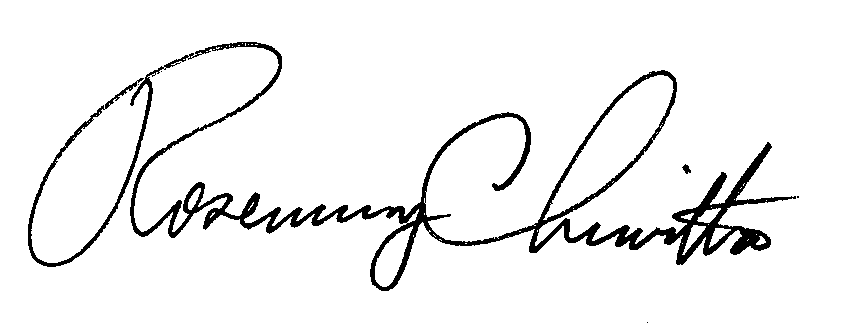 							Sincerely,							Rosemary Chiavetta							Secretarycc:  Daniel Searfoorce, TUS       Darren Gill, TUS       Shaun Sparks, LAW        Kathryn Sophy, LAW        Richard Kanaskie, I&E       Jani Tuzinski, TUS      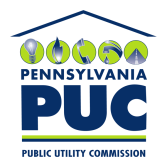 COMMONWEALTH OF PENNSYLVANIAPENNSYLVANIA PUBLIC UTILITY COMMISSION400 NORTH STREET, HARRISBURG, PA 17120IN REPLY PLEASE REFER TO OUR FILE